HERCULES/HERACLES RESEARCHUse the following websites to find important information about the hero or heroine you are researching.  Make sure to search for the following:Where is he from? (This could also include who his parents were.)What are his strengths and weaknesses?What are his greatest accomplishments?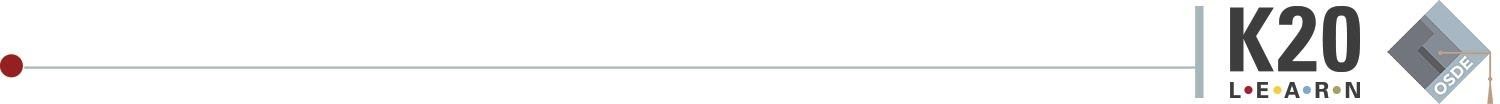 HERCULES/HERACLES RESEARCHUse the following websites to find important information about the hero or heroine you are researching.  Make sure to search for the following:Where is he from? (This could also include who his parents were.)What are his strengths and weaknesses?What are his greatest accomplishments?Hercules/Heracleshttps://tinyurl.com/Hercules1a The 12 Labors of Herculeshttps://tinyurl.com/Hercules1b The Labors of Heracleshttps://tinyurl.com/Hercules1c Hercules/Heracleshttps://tinyurl.com/Hercules1a The 12 Labors of Herculeshttps://tinyurl.com/Hercules1b The Labors of Heracleshttps://tinyurl.com/Hercules1c 